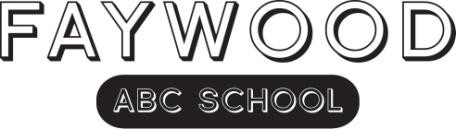 SAC Meeting AgendaMarch 26th, 2018 @ 7 pm - Staff RoomIn attendance: Elizabeth Schaeffer (Principal), Robyn Temins Sklar (co‐chair), Karen Gnat (co‐chair), Elliot Gordon, Jason Ganz, Sue Schacter, Riva Turner, Mike Caplan, Amber Kindavong, Tanya Knights, Melissa Gardos, Stacey White, Viktoria Aleksandrova, Myriam Goldman, Nicole Gross, Michelle Diamond, Shira Farber, Melissa Reiken, Maria Gouchtchina, Jeff Khan, Sylvia ChouljianWelcome and Open MeetingMeeting starts at 7:07pm
Approval of February MinutesRiva and Nicole approved
 Co-Chair ReportPro Grant ideas – Due beginning of June. Jump to Math program – 2 hr program with different stations, facilitator, older kids can be trained earlier in the day and help out. The company has even written out the Pro Grant application. Cooking Programs – 3 week program (April 10, 17, 24) run by 2 teachers, asking $5 per kid. From Grade 2-5 – asking for SAC to cover any overage, approximately $100. Motion put forth by Michelle and Sue for the $100 – approved.Lunch Time/After School Programs – Riva: working on soccer and tennis but list of programs is shrinking. Online Questionnaire sent out – 41 parents responded – we’ll be working off some of the suggestions for Fall – perhaps another math program. Chabad Hebrew, American sign language will continue – year long. This spring - Mad science coming back for spring – different program than previous sessions. Also cooking program, perhaps Ukulele, Hatch coding at lunch – grade 2-8. Also Guitar after school on Wednesdays. Shira questions the equity re having paid after school programs that are more “educational” as some parents won’t be able to afford it.Team Jerseys – There’s been no purchase of team jerseys in years – proposal to buy new jerseys - $17 + HST each – Tshirts – suggestion for tank tops instead. Robyn will investigate tank top cost.
 Principal’s ReportStaffing – based on 511 students for next year. Up 2 students. VP stays the same. There will be changes – 4 Kindy teachers (now 5) – 7 teachers for grades 1-3 etc…total 34.5 teachers – same allocation as this year. 2 models – almost all split with 2 straight 1s – another model more straights but with splits. Committee Meeting Wednesday and model to be established by next week. There may be one more portable next year.Wellness Day (Grades 4-8) – March 27 – All teachers grade 4+ participating – students able to choose their own program for the afternoon – stress reducing activities. There will be a presentation re stress (public health nurse and selected students) in the morning ie what it is and how to reduce it. Then they rotate thru programs in the afternoon.Technology – Mr. Khan presentation: Students using technology in the class – recording videos, creating google forms, create video games using coding – integrates math, language, writing etc…students love it. Also reading books online. Kids using iPads around the school for activities, and also using coding for procedural writing – makes it more fun for the kids.Kindy Playground – Design consultants met, a draft was created showing what the new playground will look like. We have 36k in account – collaboration with day care, school and TDSB. The drainage is a major issue. Supposed to come back in fall with a final plan showing how far 36k will go. #1 feature would be the sand pit area – covered small sand pit area and a stage that would be up against the building. #2 would be outdoor classroom area with benches etc. Also a gardening area, mud kitchen, sensory wall – musical sounds etc…play structure is staying but no additional play areas.Library – some items ordered. Covers have arrived but waiting for actual seating. Tables and rest are coming.
 Fundraising Committee ReportDance-a-thon – Myriam: raised $14,967 – cost us $3,083 – $11,884 net.Fun Fair – Shira: more festival, less fair. 2 new additions for this year – international food festival – either restaurants renting a table or them donating food. Also a stage in the heart of the fair for musicians – live jams and professionals. Magen Boys sponsoring equipment but not typical DJ. And Morning Yoga. Still have inflatables and games. May be scaled down a bit from last year based on budget. Asked $6,500 last year and asking for the same this year. Motion for the $$ - put forth by Tanya and Elliot. No one opposed.Baskets – Ms. Schaeffer wants more of head start on getting the baskets going this year.Spirit Wear – digitized and embroidery avoids set up fees. Deciding on colours and how much to order and what types of items. T-Shirts? Sweatpants? Head Bands, Pencil Cases, Sunglasses?
Treasurer’s Report –10k for the playground is now an expense and no longer a commitment. Still have 10k commitment to the library. Bingo is also new on the ledger. After all commitments we still have 35k balance.
 New Business – Nope. Except for Jason selling used curtains.
 Good and Welfare – Myriam is just so amazing.
 Adjournment - 8:45pmMay 7th, 2018 @ 7 pm - Staff Room